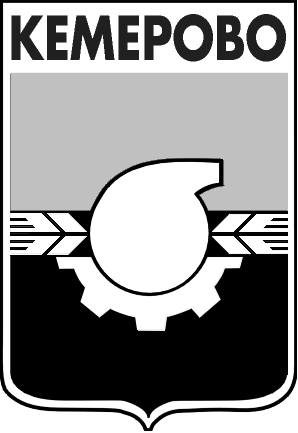 АДМИНИСТРАЦИЯ ГОРОДА КЕМЕРОВОПОСТАНОВЛЕНИЕот 29.12.2016  № 3365Об утверждении решения об условиях приватизации здания, расположенного по адресу: г. Кемерово, ул. Угловая, д. 141В соответствии с Федеральным законом от 21.12.2001 № 178-ФЗ 
«О приватизации государственного и муниципального имущества», положением «О порядке приватизации муниципального имущества города Кемерово», утвержденным решением Кемеровского городского Совета народных депутатов от 24.04.2015 № 403, Прогнозным планом приватизации муниципального имущества города Кемерово на 2016 год, утвержденным решением Кемеровского городского Совета народных депутатов от 23.12.2015 № 4441. Признать утратившим силу постановление администрации города Кемерово от 12.09.2016 № 2333 «Об условиях приватизации здания, расположенного по адресу: г. Кемерово,  ул. Угловая, д. 141».2. Утвердить решение об условиях приватизации здания общей площадью 5 451,3 кв.м (кадастровый номер: 42:24:0101032:1876), расположенного по адресу: г. Кемерово, ул. Угловая, д. 141.2.1. Установить способ приватизации – продажа муниципального имущества на аукционе.2.2. Установить форму подачи предложений о цене – открытая.2.3. Установить начальную цену здания в соответствии с отчетом об оценке рыночной стоимости в размере 19 141 000 (девятнадцать миллионов сто сорок одна тысяча) рублей с учетом НДС.2.4. Продажа муниципального имущества осуществляется одновременно с земельным участком общей площадью 7 615,0 кв.м (кадастровый номер: 42:24:0101032:769) стоимостью  11 719 000 (одиннадцать миллионов семьсот девятнадцать тысяч) рублей, НДС не облагается.3. Комитету по работе со средствами массовой информации 
(Е.А. Дубкова) опубликовать настоящее постановление в газете «Кемерово» 
и разместить на официальном сайте администрации города Кемерово 
в информационно-телекоммуникационной сети «Интернет».4. Контроль за исполнением данного постановления возложить 
на  председателя комитета по управлению муниципальным имуществом города Кемерово Н.Ю. Хаблюка.Глава города 						                                 И.В.Середюк